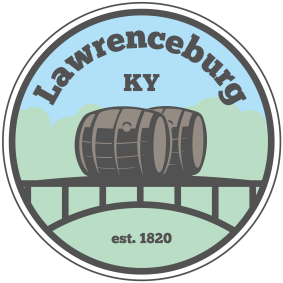 City of Lawrenceburg Occupational License ApplicationPO BOX 290Lawrenceburg, Kentucky, 40342Business Name:____________________________________________________________________________Contact Name:  						 Contact Phone Number:  ___________________________Email:  ________________________________________ Alternate/Cell Number:  ____________________________Nature of Business: __________________________________________________________________________Business Address:___________________________________________________________________________________								Address		________________________________________________________________________________________________________________		City						State				ZipMailing Address:  ___________________________________________________________________________________			                                                                           Address	                        			                                               ___________________________________________________________________________________  City                                                                                             State		                                              ZipMaximum number of employees (including owner) working in Lawrenceburg-Anderson County on any given day during the licensing period: ___________Is your business home based?	 ______ Yes			 NoThis form and payment must be submitted to the City of Lawrenceburg by mail at PO BOX 290, Lawrenceburg, KY, 40342, or in person at 100 North Main St. 									ALL NEW APPLICANTS		Business License Fee		Amount		Licenses run July 1 – June 30 each year.	1 Employee	$65.00 	If paying after September 1 -		2 – 5 Employees	$200.00	please contact our Office for the prorated		6 – 25 Employees	$400.00	amount.	26 – 100 Employees	$700.00	101 or more Employees	$1000.00Interim Business License (Valid for 3 consecutive days-Maximum 2 per year, per recipient)   $25.00Please provide dates of operation: ____________________________________________________Amount of license fee submitted:  					    Signature